Informacja prasowaWarszawa, 12 sierpnia 2019r.Jesienne spotkania z TeatrzykiemDawka kultury dla najmłodszych w Galerii Łomianki.A gdyby tak… na nowo obudzić w sobie uśpione dziecko? Galeria Łomianki wraca z nowym, jesiennym cyklem teatrzyków (nie tylko) dla najmłodszych. Cztery wesołe i pouczające spektakle przeniosą Was w bajkowy świat i pozostawią po sobie wartościowy morał! Rezerwujcie sobie czas na sobotnią dawkę kultury w Galerii Łomianki – 21 września, 19 października, 16 listopada i 21 grudnia widzimy się na „Spotkaniach z Teatrzykiem”.„Spotkanie z Teatrzykiem” to cykl zabawnych i pouczających spektakli przygotowanych z myślą o najmłodszych odwiedzających Galerię Łomianki. Bezpłatne spektakle rozpoczynają się o godzinach: 13:00, 15:00 i 17:00. 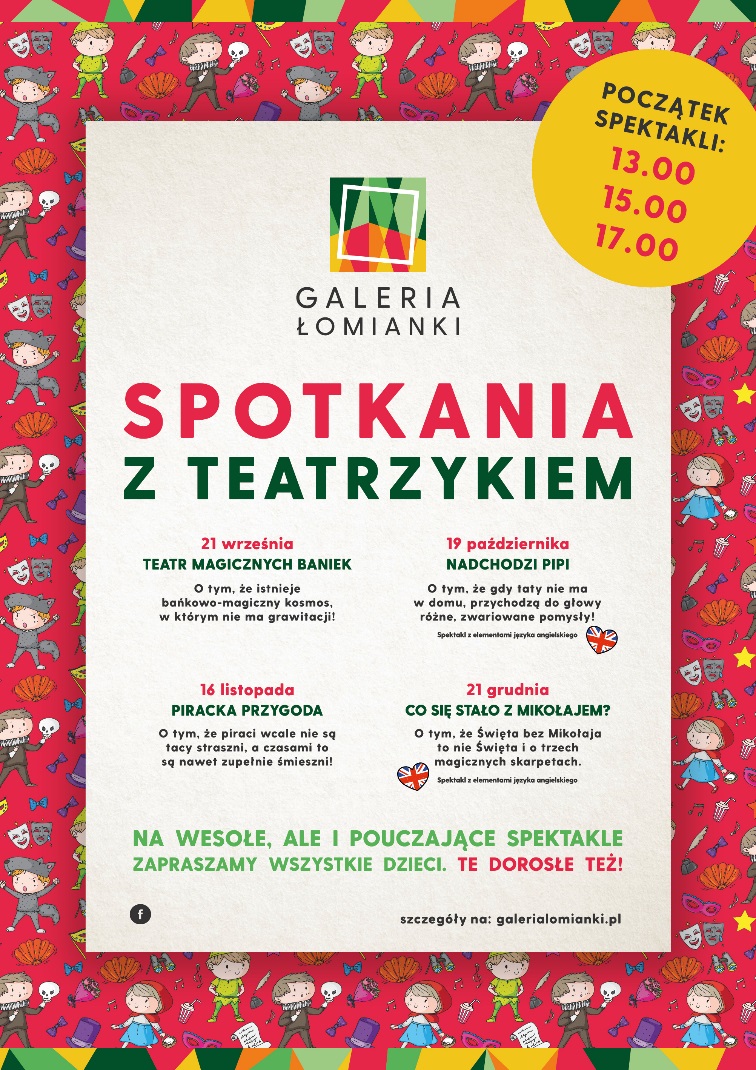 Teatr Magicznych BaniekNa to wydarzenie Galeria Łomianki zaprasza już 21 września. Teatr Baniek to gwarantowana zabawa dla całej rodziny. Aktor przenosi widzów w świat bańkowego kosmosu, magicznego świata, w którym nieznane jest pojęcie grawitacji. Świat żywiołów i magicznych sztuczek czeka! Nadchodzi Pipi19 października razem z aktorami publiczność przeniesie się do domu Pipi, która pokazuje, że gdy taty nie ma w domu przychodzą do głowy różne zwariowane pomysły! Scenariusz jest inspirowany tekstem Astrid Lindgren „Pippi wchodzi na pokład”. Interaktywny spektakl dla dzieci nie tylko rozbawi, ale też przemyci elementy języka angielskiego.Piracka przygodaW sobotę 16 listopada dzieci wyruszą na spotkanie z kapitanem Bokobrodym i jego załogą przemierzającą morza i oceany w poszukiwaniu skarbu. Publiczność będzie świadkami szalonych pojedynków, emocjonujących pościgów, być może nawet spotka się twarzą w twarz z potworem morskim... Prawdziwy klimat morskiej przygody gwarantują bajeczna dekoracja i piracki statek! Co się stało z Mikołajem?W zimową sobotę 21 grudnia wszystkich widzów przedstawienia czeka misja ratunkowa. Zaginięcie Mikołaja to prawdziwa tragedia, tym bardziej, że nadchodzi czas rozdawania prezentów! Wspólnie ze skrzatem Bąblem dzieci będą przemierzać świat w poszukiwaniu Zaginionego, by odnaleźć go na czas. „Co się stało z Mikołajem” to interaktywny spektakl, który zawiera elementy języka angielskiego.Galeria Łomianki znajduje się tuż przy Kampinoskim Parku Narodowym. Można tu znaleźć kilkadziesiąt modowych butików popularnych, cenionych marek, punkty usługowe i hipermarket Auchan. To nie tylko doskonałe miejsce na kameralne zakupy blisko natury, ale także przestrzeń do odpoczynku, pracy i bezpiecznej rodzinnej zabawy. Galeria Łomianki tętni lokalnym życiem, zapewniając wszystkim odwiedzającym niezliczone atrakcje – wydarzenia rozrywkowe, kulturalne, kulinarne, hobbystyczne czy edukacyjne.Galeria Łomianki mieści się przy ul. Brukowej 25 w podwarszawskich Łomiankach i jest czynna od poniedziałku do soboty w godzinach 9:00 - 21:00, natomiast w niedziele od 9:30 do 20.00.Kontakt dla mediów:Magdalena Dymek
PR ManagerTriple PRtel. 22 216 54 20, 601 542 502magdalena.dymek@triplepr.pl